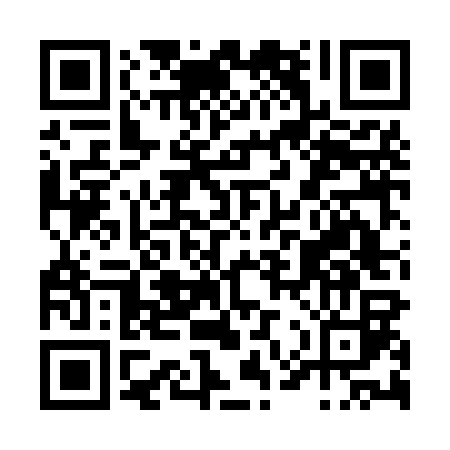 Prayer times for Monte do Sosna, PortugalWed 1 May 2024 - Fri 31 May 2024High Latitude Method: Angle Based RulePrayer Calculation Method: Muslim World LeagueAsar Calculation Method: HanafiPrayer times provided by https://www.salahtimes.comDateDayFajrSunriseDhuhrAsrMaghribIsha1Wed4:506:311:266:208:219:562Thu4:486:291:266:208:229:583Fri4:466:281:266:218:239:594Sat4:456:271:256:218:2410:005Sun4:436:261:256:228:2510:026Mon4:426:251:256:228:2610:037Tue4:406:241:256:238:2710:048Wed4:396:231:256:238:2810:069Thu4:376:221:256:248:2910:0710Fri4:366:211:256:248:3010:0911Sat4:346:201:256:258:3110:1012Sun4:336:191:256:258:3210:1113Mon4:316:181:256:268:3310:1314Tue4:306:171:256:268:3410:1415Wed4:296:161:256:278:3510:1516Thu4:276:151:256:278:3510:1717Fri4:266:141:256:288:3610:1818Sat4:256:141:256:288:3710:1919Sun4:236:131:256:298:3810:2020Mon4:226:121:256:298:3910:2221Tue4:216:111:256:308:4010:2322Wed4:206:111:256:308:4110:2423Thu4:196:101:266:318:4110:2524Fri4:186:091:266:318:4210:2725Sat4:176:091:266:328:4310:2826Sun4:166:081:266:328:4410:2927Mon4:156:081:266:328:4510:3028Tue4:146:071:266:338:4510:3129Wed4:136:071:266:338:4610:3230Thu4:126:061:266:348:4710:3331Fri4:116:061:266:348:4810:34